PARROCCHIA                             San Ferdinando ReApertura nuovo anno pastorale 2016\2016 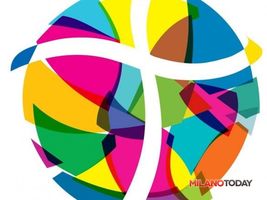 Domenica 11 Ottobre alle ore  11:00 